The Example Housing Agreement below is provided to assist Transitional Housing (TH) Providers.  Whilst care has been taken to ensure that it meets the terms of the current template TH Services Agreements, it is only an example of how those rights and obligations might be reflected in a Household-facing document and you are encouraged to seek legal advice on the content of your own Housing Agreements.EXAMPLE HOUSING AGREEMENT
IntroductionThis Agreement sets out Your rights and obligations whilst in Transitional Housing accommodation.The Agreement starts on the Start Date and ends on the End Date.  These dates are set out below in clause 5.The information in the Agreement may be made available to the persons and for the purposes in clause 11 below. The Agreement is legally binding and can be enforced by both You and Us. DefinitionsYou/Your means the Occupant(s) named in this Agreement.We/Our/Us means [insert legal name of the Provider].Chattels are the items of property listed in Schedule 1.Household Contribution is the amount You are required to contribute towards the cost of Your accommodation. This may change if your circumstances change.Housing means the accommodation that You occupy under this Agreement.Notice means a communication about something important, for example that We need to inspect the Housing or that You might wish to leave the Housing.  Notices are to be delivered to the Contact Person listed in clause 3 or 4 (as relevant) below in the form selected. Utility Charges are for the cost of services like electricity, gas, telephone/internet and water.Your details (Occupant(s) to complete)Our details (Provider to complete)Housing details (Provider to complete)Financials (Occupant(s) and Provider to complete, as relevant)Your ResponsibilitiesYou will:Joint ResponsibilitiesWe will both:Our Responsibilities We will:Healthy Homes (Provider to include only one option)Use of personal information (Provider to insert own statement or ensure that it is comfortable with what follows)We may collect personal information about You for the purposes of providing You with Housing.  Sometimes we might need to disclose that information to Te Tūāpapa Kura Kāinga – Ministry of Housing and Urban Development, the Ministry of Social Development, or to the Transitional Housing Independent Dispute Resolution Service in order to manage an issue or complaint.  We do not disclose personal information about You in any other ways.  We will take all reasonable steps to protect Your personal information, including through storing it in secure systems, with role-based access controls to ensure access to identifiable personal information is strictly limited to those who need it.  Disposal of personal information will occur safely. You have the right to ask Us whether We hold personal information about You, ask for a copy of that information, and ask Us to correct the information if You believe it is inaccurate.SignaturesYou and We agree to the terms and conditions of this Housing Agreement:(Note for deletion by Provider: Room is provided below for all adult members of the Household to sign.  Add to this or delete as required.)Schedule 1 – List of Chattels (Provider to complete)[Insert item][Insert item][etc]Schedule 2 – Programme and Site-Specific Rules (Provider to complete; note the constraints on these)Schedule 3 – Housing Agreement Extension (Provider and Occupant(s) to complete.  Again room is provided below for all adult members of the Household to sign.  Add to this or delete as required.)You and We agree to extend the Housing End Date to:Appendix 1: Photos of Housing ConditionAttach photos that are representative of the condition of the Housing at the beginning of the Occupant(s)’ stay.Full name(s):[Insert names of adults e.g. Jo Smith, Mary Bloggs][Insert names of adults e.g. Jo Smith, Mary Bloggs][Insert names of adults e.g. Jo Smith, Mary Bloggs][Insert names of adults e.g. Jo Smith, Mary Bloggs][Insert names of adults e.g. Jo Smith, Mary Bloggs][Insert names of adults e.g. Jo Smith, Mary Bloggs]Household Contact Person:Contact Person phone number:Contact Person email address:Notices to be provided to the Contact Person by: (tick one)
Text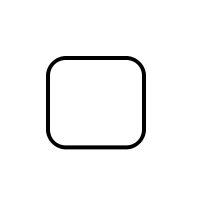 EmailDelivery to Housing addressProvider legal name(s):Provider Contact Person:Contact Person phone number:Contact Person email address:24/7 notification point details:[For notifying damage or a need for repairs.][For notifying damage or a need for repairs.][For notifying damage or a need for repairs.][For notifying damage or a need for repairs.][For notifying damage or a need for repairs.][For notifying damage or a need for repairs.]Notices to be provided to the Contact Person by: (tick one)TextEmailLetter to [Insert address]Motel Operator name:[Delete row if not applicable][Delete row if not applicable][Delete row if not applicable][Delete row if not applicable][Delete row if not applicable][Delete row if not applicable]Housing address:Maximum number, and names, of Occupants: Start Date:[Date the Occupant(s) move in]End Date (if this Agreement is not extended as per Schedule 3):[Insert date], unless deemed terminated earlier on the abandonment, death or early exit of the Occupant(s).Condition of the Housing (see Appendix 1 for photos) [Insert a detailed description of the overall condition of the Housing and include things that it may be difficult to get a photo to show, for example a crack in a hand basin or floor tile.  Appendix 1 is available for attaching photos.Responsibility for Utility Charges:
[List utilities the Occupant will pay the charges for, and those that the Provider will pay for. Explain how these will be invoiced/charged to the Occupant.]Your Household Contribution:Payment AmountPayment AmountFrequency of paymentFrequency of paymentFrequency of paymentYour Household Contribution:$[Insert amount]$[Insert amount][weekly/fortnightly][weekly/fortnightly][weekly/fortnightly]Your Household Contribution:RedirectionDirect DebitYour Bank account details for deduction of payments (if relevant):[Insert account name and number][Insert account name and number][Insert account name and number][Insert account name and number][Insert account name and number]Our Bank account details for payment (if relevant):[Insert account name and number][Insert account name and number][Insert account name and number][Insert account name and number][Insert account name and number]Security deposit amount and reference:[This security deposit must either be in the form of a pre-approved Special Needs Grant by MSD or paid into the Provider’s bank account and held on trust.][This security deposit must either be in the form of a pre-approved Special Needs Grant by MSD or paid into the Provider’s bank account and held on trust.][This security deposit must either be in the form of a pre-approved Special Needs Grant by MSD or paid into the Provider’s bank account and held on trust.][This security deposit must either be in the form of a pre-approved Special Needs Grant by MSD or paid into the Provider’s bank account and held on trust.][This security deposit must either be in the form of a pre-approved Special Needs Grant by MSD or paid into the Provider’s bank account and held on trust.]only use the Housing for residential purposes.not let anyone else other than your Household live in the Housing without Our permission.not do anything unlawful in the Housing.arrange for a security deposit amount to be made available to Us through MSD or through a transfer of funds to Our bank account.pay the Household Contribution on time, noting that the Payment Amount may change if you are assessed as having a change in Household or financial circumstances.  If Your Housing Contribution does change we will give You Notice.pay all billed Utility Charges on time, noting that these are payable on top of Your Household Contribution.comply with the Rules set out in Schedule 2.keep the Housing reasonably clean and tidy, including so that it is safe for You.allow staff of the Motel Operator (if relevant) to enter and lightly clean your unit (and provide replacement towels and linen) in line with the schedule notified to You by Us.not damage or contaminate the Housing or Chattels or allow any of Your visitors to do so.report any damage, contamination or need for repairs to Us.pay to fix any damage to, or contamination of, the Housing or the Chattels that is not the result of fair wear and tear.not make changes to the Housing or the Chattels (including any locks) without first getting Our agreement.take reasonable steps to ensure You and Your visitors do not disturb Your neighbours.comply with Our Notices about entry to the Housing to undertake inspections, contaminant testing, maintenance or repairs, and if relevant to prepare for compliance with the Healthy Homes Standards.allow entry to the Housing for emergency work to occur without notice or to allow Us to conduct an urgent welfare check.understand that We may terminate this Agreement and require You to leave the Housing if You either repeatedly breach the terms of this Agreement or we have serious health and safety concerns for others (including Our staff and contractors).leave the Housing clean, tidy and clear of rubbish and Your possessions at the end of Your stay at the Housing.return the keys to Us at the end of Your stay at the Housing or to the Motel Operator, if We ask You to. not take the Chattels or anything supplied by Us with You at the end of Your stay at the Housing.comply with any mediated outcome or decision of the Transitional Housing Independent Dispute Resolution Service.treat each other (including Our staff and contractors), Your neighbours and all visitors with respect.take reasonable steps to reduce the damage or harm to the other if either of us breaches this Agreement.ensure any changes to this Agreement are recorded in writing and signed by both of us. ensure the Housing has:safe drinking water;toileting, washing and cooking facilities; lighting;rubbish disposal; andsufficient furniture, whiteware, kitchen utensils, cookware, linen and towels (where needed) for temporary residential use. ensure that laundry facilities are available on site or nearby.provide and maintain the Housing in a good state of repair having regard to its age and character.maintain a 24/7 notification point which allows You to report any damage or a need for repairs.respond to Your report of serious damage or a need for a critical repair with urgency, and to Your report of other damage or need for repairs within 2 business days, with a repair plan. ensure smoke alarms are installed in the Housing that meet or exceed the substantive requirements of the Residential Tenancies (Smoke Alarms and Insulation) Regulations 2016 and be responsible for the regular replacement of any batteries in these. undertake decontamination for methamphetamine residue where levels exceed 15ug/100cm2 at Your cost and comply with any regulations regarding the management of methamphetamine contamination in rental housing.make minor temporary changes to ensure the Housing is accessible and safe for You, and where We cannot do what is needed, work with You to find You alternative accommodation.only enter the Housing:in an emergency (including to do an urgent welfare check); orif We have given You 48 hours written notice to conduct:a property inspection;contaminant testing;maintenance or a repair;work for the purpose of complying with (or preparing to comply with) the Healthy Homes Standards,and we will only conduct this work –between 8am and 7pm; or if you freely give us Your consent at the time We ask to come in.undertake property inspections no more than once every 2 weeks.not give more than 14 days’ Notice before entering the Housing for contaminant testing.take reasonable steps to ensure that none of Our other clients disturb You.terminate this Agreement and require You to immediately leave the Housing if You repeatedly break the terms of this Agreement or we have serious health and safety concerns for others (including Our staff and contractors), by providing You Notice.enforce the Rules set out in Schedule 2 in a fair and consistent manner. provide information on the process for raising and resolving issues and disputes, and provide information on the Transitional Housing Independent Dispute Resolution Service which You can access if we can not resolve the matter between us.comply with any mediated outcome or decision of the Transitional Housing Independent Dispute Resolution Service.Option 1: We will ensure Your Housing:is warm with heating in the main living area;does not contain an open fireplace or unflued heaters;is draught-free;is clean, tidy, dry, and mould-free when You move in;is pest-free with prevention measures in place to stop pests entering the Housing; andcomplies with all laws and has all relevant consents.Option 2: We will ensure Your Housing: meets or exceeds the substantive requirements of the Residential Tenancies (Healthy Homes Standards) Regulations 2019;is clean, tidy, dry, and mould-free when You move in;is pest-free with prevention measures in place to stop pests entering the Housing; andcomplies with all laws and has all relevant consents.Signed by:Date:You (Occupant)You (Occupant)Date:Signed by:Date:Us (Provider)RuleInsert Rule2.3.4.Renewed End DateHousing Contribution Payment AmountOccupant(s) signatureProvider signature[Insert Date]$[insert amount]_________________________NameDate:_________________________NameDate:[Insert Date]$[insert amount]_________________________NameDate:_________________________NameDate:[Insert Date]$[insert amount]_________________________NameDate:_________________________NameDate:[Insert Date]$[insert amount]_________________________NameDate:_________________________NameDate:[Insert Date]$[insert amount]_________________________NameDate:_________________________NameDate:[Insert Date]$[insert amount]_________________________NameDate:_________________________NameDate: